О законодательной инициативе Новокузнецкого городского Совета народных депутатов по внесению в Законодательное Собрание Кемеровской области - Кузбасса проекта Закона Кемеровской области - Кузбасса «О внесении изменений в Закон Кемеровской области «О статусе и границах муниципальных образований»                                                                                                                        			Принято                                                                                                      Новокузнецким городским                                                                                                         Советом народных депутатов«»  2022 годаВ соответствии со статьей 12 Устава Кемеровской области – Кузбасса, статьей 82 Закона Кемеровской области - Кузбасса от 19.01.2004 № 1-ОЗ «О Законодательном Собрании Кемеровской области - Кузбасса и законодательной деятельности в Кемеровской области – Кузбассе»,  руководствуясь статьями 28, 32, 33 Устава Новокузнецкого городского округа, Новокузнецкий городской Совет народных депутатов РЕШИЛ: Внести в порядке реализации права законодательной инициативы на рассмотрение Законодательного Собрания Кемеровской области - Кузбасса проект Закона Кемеровской области - Кузбасса «О внесении изменений в Закон Кемеровской области «О статусе и границах муниципальных образований» в соответствии с приложением к настоящему решению.Поручить председателю Новокузнецкого городского Совета народных депутатов Шелковниковой А.К. представлять данную инициативу в Законодательном Собрании Кемеровской области – Кузбасса. Направить настоящее решение в Законодательное Собрание Кемеровской области - Кузбасса. Настоящее решение вступает в силу со дня его подписания, подлежит размещению на официальном сайте Новокузнецкого городского Совета народных депутатов в информационно-телекоммуникационной сети «Интернет».Контроль за исполнением настоящего решения возложить на председателя Новокузнецкого городского Совета народных депутатов.г. Новокузнецк«»  2022 года№ 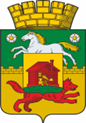 НОВОКУЗНЕЦКИЙ ГОРОДСКОЙ СОВЕТ НАРОДНЫХ ДЕПУТАТОВРЕШЕНИЕИ.о. председателяНовокузнецкого городскогоСовета народных депутатовИ.В. Погребняк